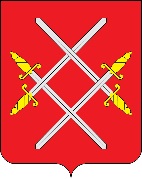 АДМИНИСТРАЦИЯ РУЗСКОГО ГОРОДСКОГО ОКРУГАМОСКОВСКОЙ ОБЛАСТИПОСТАНОВЛЕНИЕот __________________________ №_______О внесении изменений в Порядок осуществления мероприятий по борьбе с борщевиком Сосновского на территории Рузского городского округа Московской области, утвержденный постановлением Администрации Рузского городского округа от 29.10.2019 № 5119В соответствии с Федеральным законом от 06.10.2003 №131-ФЗ «Об общих принципах организации местного самоуправления в Российской Федерации», Законом Московской области от 04.05.2016 №37/2016-ОЗ «Кодекс Московской области об административных правонарушениях», решением Совета депутатов Рузского городского округа от 27.02.2019 №333/34 «Об утверждении Правил благоустройства территории Рузского городского округа Московской области», руководствуясь Уставом Рузского городского округа Московской области, Администрация Рузского городского округа постановляет:Внести в Порядок осуществления мероприятий по борьбе с борщевиком Сосновского на территории Рузского городского округа Московской области, утвержденный постановлением Администрации Рузского городского округа от 29.10.2019 № 5119 (далее – Порядок) следующие изменения:Пункт 6.2. раздела 6 «Методы проведения работ» Порядка изложить в новой редакции:«6.2. Химические мероприятия. Перед началом проведения работ по химической обработке участков, зараженных борщевиком Сосновского, исполнитель обязан установить щиты, либо единые предупредительные знаки безопасности, устанавливаемые на границах участков, обрабатываемых гербицидами. Знаки безопасности должны быть с наличием текста «Обработано гербицидами», содержать информацию об используемых препаратах, сроках обработок, мерах предосторожности и возможных сроках выхода на обработанные участки. Знаки безопасности устанавливаются в пределах видимости друг от друга, должны контрастно выделяться на окружающем фоне и находиться в поле зрения людей, для которых они предназначены.Демонтаж предупредительных знаков безопасности осуществляется не ранее окончания периода, после которого возможно пребывание людей в зоне ранее проведенной обработки.Применение гербицидов должно происходить при строгом соблюдении регламентов применения в соответствии с установленными законодательством нормами и санитарными правилами. Оптимальная норма расхода гербицида определяется степенью засоренности участка и фазой развития сорняка, а также погодными и почвенными условиями. Применение гербицидов возможно в разные фазы развития борщевика Сосновского, вплоть до цветения. Оптимальные сроки для проведения обработки – конец мая, начало июня, при отрастании растений борщевика на 10-20 см.Целью обработки является полное уничтожение вегетативной массы и предупреждение плодоношения растений борщевика Сосновского. Проведение работ в указанные сроки упростит применение ручных и механизированных способов внесения гербицидов и позволит снизить риск получения ожогов.При массовом применении гербицидов для уничтожения борщевика Сосновского следует принимать меры предосторожности для предотвращения попадания рабочего раствора на соседние с засоренными участками растительные сообщества. С особой осторожностью применяются гербициды на территории населенных пунктов.Основным требованием химической обработки является равномерное распределение препарата по обрабатываемой площади. Для достижения высокой эффективности и экологической безопасности гербицида, опрыскивание необходимо проводить при благоприятных метеоусловиях, в теплую, безветренную погоду, при скорости ветра не более 7 м/с, при отсутствии осадков. Обработку необходимо проводить не ранее, чем за три-четыре часа перед дождем, а также через четыре часа после дождя.После первой обработки и уничтожения вегетативной массы на этой же площади необходимо проведение повторной обработки для уничтожения всходов борщевика Сосновского.Первая химическая обработка гербицидами проводится в период с 15 апреля до 15 июня текущего года.Вторичная химическая обработка гербицидами проводится в период с 15 июня до 30 августа текущего года.»Пункт 6.4. раздела 6 «Методы проведения работ» Порядка изложить в новой редакции:«6.4. Механические мероприятия.К механическим способам обработки засоренных участков относится скашивание, опашка, дискование.  Скашивание является обязательным приемом для участков, где по каким-либо причинам химическая обработка борщевика Сосновского не проведена в срок. Этот прием позволит предотвратить цветение растений и созревание семян.На территориях отводов автодорог (где возможно применение с/х техники), проводят скашивание и срезание вегетативной массы борщевика Сосновского.На территориях сельскохозяйственных предприятий (где возможно применение с/х техники), проводят вспашку и дискование для полного уничтожения вегетирующих растений борщевика.На территории Рузского городского округа (где возможно применение с/х техники), проводят вспашку и дискование. Если упущено время для химической обработки (борщевик Сосновского находится в фазе «выдвижения цветоноса»), то необходимо проводить многократное скашивание для предотвращения цветения и созревания семян. На территориях, имеющих ограничения применению гербицидов (водоохранные зоны, места отдыха и массового пребывания людей, и др.) уничтожение борщевика Сосновского возможно только путем скашивания или выкапывания.Первая механическая обработка проводится в период до 15 мая текущего года.Вторая механическая обработка проводится в период до 15 июля текущего года.Третья механическая обработка проводится в период до 30 августа текущего года.»Разместить настоящее постановление на официальном сайте Рузского городского округа в сети «Интернет».Контроль за исполнением настоящего постановления возложить на Заместителя Главы Администрации Рузского городского округа Тимиргалина С.Д.Глава городского округа                                                            Н.Н. Пархоменко